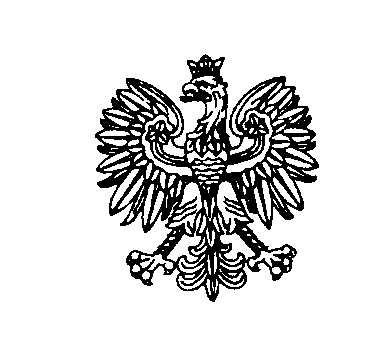 dotyczy postępowania na: DOSTAWĘ 5 SAMOCHODÓW OSOBOWYCH 
W POLICYJNEJ WERSJI NIEOZNAKOWANEJ - nr postępowania: 50/S/22Wyjaśnienia i zmiana treści SWZ:Na podstawie art. 284 ust. 2 i 6 ustawy Prawo zamówień publicznych (t. j. Dz. U. z 2022, 
poz. 1710 ze zm.) Zamawiający udziela następujących wyjaśnień oraz na podstawie art. 286 ust. 1 w/w ustawy dokonuje zmiany treści SWZ:Pytanie:Czy Zamawiający dopuszcza pojazdy napędzane silnikiem wysokoprężnym (diesel)?Odpowiedź: Zamawiający dopuszcza pojazdy napędzane silnikiem wysokoprężnym (diesel).	Jednocześnie Zamawiający modyfikuje treść specyfikacji warunków zamówienia jak poniżej:- W załączniku nr 5 SWZ (Specyfikacji technicznej samochodu osobowego w policyjnej wersji nieoznakowanej) pkt. 1.4.2.1 otrzymuje brzmienie:„1.4.2.1	Silnik spalinowy o zapłonie iskrowym lub samoczynnym spełniający, co najmniej normę emisji spalin Euro 6 na poziomie obowiązującym na dzień odbioru pojazdu (według danych ze świadectwa homologacji typu WE lub innego dokumentu, o którym mowa w pkt 1.3.2.).”- Załącznik nr 3 SWZ (WYKAZ PARAMETRÓW TECHNICZNYCH POJAZDU) otrzymuje brzmienie jak w załączniku do niniejszego pisma.Niniejsze pismo jest wiążące dla wszystkich Wykonawców. Treść zmian należy uwzględnić 
w składanej ofercie.        Sławomir Wilczewski           (podpis na oryginale)Załącznik nr 3 SWZWYKAZ PARAMETRÓW TECHNICZNYCH POJAZDU ................................., dn. .......................	   	                      .........................................................             			                                          			(podpis Wykonawcy)Białystok, dnia 25 listopada 2022 r.Białystok, dnia 25 listopada 2022 r.Białystok, dnia 25 listopada 2022 r.Białystok, dnia 25 listopada 2022 r.Białystok, dnia 25 listopada 2022 r.ZastępcaKomendanta Wojewódzkiego Policji w Białymstoku  FZ.2380.50.S.22.2022ZastępcaKomendanta Wojewódzkiego Policji w Białymstoku  FZ.2380.50.S.22.2022ZastępcaKomendanta Wojewódzkiego Policji w Białymstoku  FZ.2380.50.S.22.2022Lp.Wymagania techniczneSpełnia/nie spełnia (należy wypełnić kolumnę)Wymagania techniczne dla nadwoziaWymagania techniczne dla nadwoziaWymagania techniczne dla nadwozia1.Pojazd kategorii M1 i kodzie nadwozia AA, AC lub AF o nadwoziu zamkniętym z dachem o konstrukcji oraz poszyciu wykonanym z metalu2.Nadwozie zamknięte całkowicie przeszklone z liczbą miejsc siedzących (w tym miejsce kierowcy) dla 5 osób3.Para drzwi bocznych skrzydłowych po obu stronach pojazdu + drzwi/klapa    przestrzeni bagażowej4.Wszystkie drzwi przeszklone. Szyby w tylnej części pojazdu przyciemnione. W przypadku braku przyciemnienia fabrycznego dopuszcza się oklejenie szyb folią5.Rozstaw osi nie mniejszy niż 2.600 mm (według danych ze świadectwa homologacji typu WE lub innego dokumentu, o którym mowa w pkt 1.3.2. w opisie przedmiotu zamówienia)6.Długość całkowita pojazdu nie mniejsza niż 4.500 mm (według danych ze świadectwa homologacji typu WE lub innego dokumentu, o którym mowa w pkt 1.3.2. w opisie przedmiotu zamówienia)7.Wysokość pojazdu nie większa niż 1.520 mm (według danych ze świadectwa homologacji typu WE lub innego dokumentu, o którym mowa w pkt 1.3.2. w opisie przedmiotu zamówienia)Wymagania techniczne dla silnika i układu zasilaniaWymagania techniczne dla silnika i układu zasilaniaWymagania techniczne dla silnika i układu zasilania8.Silnik spalinowy o zapłonie iskrowym lub samoczynnym spełniający, co najmniej normę emisji spalin Euro 6 na poziomie obowiązującym na dzień odbioru pojazdu (według danych ze świadectwa homologacji typu WE lub innego dokumentu, o którym mowa w pkt 1.3.2. w opisie przedmiotu zamówienia)9.Pojemność skokowa silnika spalinowego, nie mniejsza niż 1.450 cm3 (według danych ze świadectwa homologacji typu WE lub innego dokumentu, o którym mowa w pkt 1.3.2. w opisie przedmiotu zamówienia)10.Maksymalna moc netto silnika nie mniejsza niż 90 kW (według danych ze świadectwa homologacji typu WE lub innego dokumentu, o którym mowa w pkt 1.3.2. 
w opisie przedmiotu zamówienia)Warunki techniczne dla układu hamulcowegoWarunki techniczne dla układu hamulcowegoWarunki techniczne dla układu hamulcowego11.Układ hamulcowy musi być wyposażony, co najmniej w układ zapobiegający blokowaniu kół pojazdu podczas hamowaniaWymagania techniczne dla układu kierowniczegoWymagania techniczne dla układu kierowniczegoWymagania techniczne dla układu kierowniczego12.Regulacja kolumny kierowniczej w płaszczyznach: góra – dół, przód – tył13.Wspomaganie układu kierowniczego14.Kierownica umieszczona po lewej stronie pojazduWymagania techniczne dla układu napędowegoWymagania techniczne dla układu napędowegoWymagania techniczne dla układu napędowego15.Prędkość maksymalna nie mniejsza niż 180 km/h (według danych ze świadectwa homologacji typu WE lub innego dokumentu, o którym mowa w pkt  1.3.2. 
w opisie przedmiotu zamówienia)16.System stabilizacji toru jazdy17.Układ zapobiegający poślizgowi kół przy ruszaniu pojazduWymagania techniczne dla kół jezdnychWymagania techniczne dla kół jezdnychWymagania techniczne dla kół jezdnych18.Koła jezdne na poszczególnych osiach z ogumieniem bezdętkowym19.Komplet 4 kół z ogumieniem letnim z fabrycznej oferty producenta pojazdów. W przypadku zaoferowania pojazdu wyposażonego w pełnowymiarowe koło zapasowe, bieżnik w ogumieniu letnim nie może być kierunkowy20.Komplet 4 kół z ogumieniem śniegowym (zimowym) z oferty producenta/importera/dealera pojazdów. Zamawiający nie dopuszcza zastosowania opon całorocznych lub wielosezonowych. Musi istnieć możliwość eksploatacji pojazdu z oferowanymi oponami śniegowymi (zimowymi) przy wykorzystaniu obręczy kół określonych w pkt. 19 Opony zimowe muszą posiadać przyczepność na mokrej nawierzchni, co najmniej klasy B zgodnie z Rozporządzeniem Parlamentu Europejskiego i Rady (WE) nr 2020/740 z dnia 25 maja 2020 r. w sprawie etykietowania opon pod kątem efektywności paliwowej i innych zasadniczych parametrów zmieniające rozporządzenie (UE) 2017/1369 oraz uchylające rozporządzenie (WE) nr 1222/200921.Pojazd musi być wyposażony w pełnowymiarowe koło zapasowe identyczne z kołami (obręcz + opona) opisanymi w pkt 19 lub koło dojazdowe lub zestaw naprawczy zgodnie z ofertą handlową producenta pojazdów22.Zastosowane zespoły opona/obręcz na poszczególnych osiach pojazdu opisane w pkt 19 oraz 20 muszą być zgodne z danymi ze świadectwa zgodności WE lub innego dokumentu, o którym mowa w pkt 1.3.2. 
w opisie przedmiotu zamówienia.23.Opony nie mogą być starsze niż 78 tygodni licząc od terminu odbioru pojazdu.24.Opony muszą być fabrycznie nowe i homologowane. Zamawiający nie  dopuszcza opon bieżnikowanychWymagania techniczne dla instalacji elektrycznejWymagania techniczne dla instalacji elektrycznejWymagania techniczne dla instalacji elektrycznej25.Instalacja elektryczna o napięciu znamionowym 12V DC („-” na masie).Wymagania techniczne dla wyposażenia pojazduWymagania techniczne dla wyposażenia pojazduWymagania techniczne dla wyposażenia pojazdu26.Trzypunktowe pasy bezpieczeństwa dla wszystkich miejsc siedzących27.Poduszki gazowe przednie i boczne, co najmniej dla 
I-go rzędu siedzeń28.Pełnowymiarowe kurtyny gazowe boczne29.Elektrycznie sterowane i podgrzewane lusterka zewnętrzne30.Elektrycznie opuszczane i podnoszone szyby drzwi przednich i tylnych z możliwością blokowania szyb w drzwiach tylnych z miejsca kierowcy31.Światła do jazdy dziennej wykonane w technologii LED32.Światła przeciwmgłowe przednie z oferty producenta pojazdów, posiadające homologację, wbudowane w zderzak, spojler lub światła zintegrowane z lampami zespolonymi33.Kierownica wielofunkcyjna wykończona skórą umożliwiająca obsługę, co najmniej radioodtwarzacza i zestawu głośnomówiącego telefonu komórkowego34.Komputer pokładowy35.Centralny zamek sterowany pilotem36.Regulacja siedzenia kierowcy, co najmniej w płaszczyznach: przód – tył, góra- dół oraz siedzenia pasażera, co najmniej w płaszczyźnie: przód – tył. Płynna regulacja pochylenia oparć siedzeń I-go rzędu realizowana manualnie (z wykorzystaniem np. uchwytu, pokrętła) lub automatycznie37.Minimum dwa komplety kluczyków/kart do pojazdu i pilotów do sterowania centralnym zamkiem, lub co najmniej dwa kluczyki zintegrowane z pilotem do sterowania centralnym zamkiem38.Radioodbiornik montowany na linii fabrycznej wyposażony w kolorowy monitor o przekątnej min. 6 cali, zintegrowany (zabudowany) w desce rozdzielczej pojazdu (konsoli centralnej). Radioodbiornik musi być wyposażony, co najmniej w (dwa) głośniki i bezprzewodowy zestaw głośnomówiący telefonii komórkowej działający w systemie Bluetooth39.Kamera cofania montowana na linii fabrycznej, wyświetlająca obszar za pojazdem na kolorowym monitorze radioodbiornika, o którym mowa w pkt. 3840.Czujniki parkowania, co najmniej z tyłu pojazdu 
z sygnalizacją akustyczną i wizualną41.W przypadku pojazdu o kodzie nadwozia AC lub AF przestrzeń bagażowa pojazdu musi być wyposażona w składaną żaluzję lub roletę42.Klimatyzacja automatyczna z regulacją elektroniczną/automatyczną temperatury, regulacją intensywności nawiewu oraz możliwością pracy w obiegu zamkniętym43.Podłokietnik ze schowkiem, umieszczony pomiędzy siedzeniami (fotelami) kierowcy i pasażeraWymagania techniczne dla kolorystyki pojazduWymagania techniczne dla kolorystyki pojazduWymagania techniczne dla kolorystyki pojazdu48.Wykonawca, w terminie 3 dni od dnia zawarcia umowy, przedstawi Zamawiającemu propozycję lakierów nadwozia z oferty producenta pojazdu, przy czym muszą to być kolory stonowane, czyli ciemne – w odcieniach ciemnych np.: ciemnoszarym, brązowym, grafitowym lub srebrnym49.Materiały obiciowe siedzeń I-go i II-go rzędu oraz wszystkich elementów wykończenia wnętrza pojazdu znajdujących się poniżej linii szyb muszą być wykonane w kolorze ciemnym, łatwe w utrzymaniu w czystości